Meraklı Ali keşfetmeye devam ediyor! Serinin bu kitabında Meraklı Ali, kutsal kitabımız Kuran’ı Kerim’i tanıyor. Çıktığı maceralarda kendisine bazen oyuncak askerler bazen de minik yengeç dostları eşlik ediyor. Meraklı Ali ile sıkılmadan, eğlenceli bir şekilde öğrenmeye, keşfetmeye ve her okuduğumuz satırda Allah’a daha da yakınlaşmaya hazır mısınız?  Eser Başlık: Meraklı Ali Kur’an-ı Kerim’i TanıyorEser Alt Başlık: -Dizin Bilgisi: Meraklı Ali Tanıyor Serisi - 3Eser Sahibi	: Büşra Asiye ŞirinYayına Hazırlayan: Zahid Başpehlivan (Yayın Yönetmeni)  M. Recai Başpehlivan (Yayın Koordinatörü)  Nurefşan Göral (Yayın Editörü)  Zeynep Dönmez (Yayın Editörü)  Ebru İpek Aydın (Resimleyen)  Altamira Ajans (Sayfa&Kapak Tasarım)Kaynak Alınan Orijinal Eserin Adı: -Tercüme: Ana Kategori: Çocuk Edebiyatı > Hikâye > Dini EğitimKonu Etiketi: Çocuk Edebiyatı > Hikâye > Dini EğitimSeviye: Okul öncesi – 1 ve 2. sınıf seviyesinde tavsiye edilir.Eser Dili: TürkçeSayfa Sayısı: 72Ebat: 16 x 23 cmKağıt Cinsi: 70gr Holman Kitap KâğıdıCilt Cinsi: Amerikan Cilt Karton KapakBaskı Sayısı: 1. BaskıBaskı Tarihi: Nisan – 2023ISBN: 978-625-99035-1-4Marka: GONCA ÇOCUKListe Fiyatı: 60 Türk Lirası3065 sayılı K.D.V. Kanunu'nun (13/n) maddesi hükmü gereğince K.D.V. den muaftır.Eser HakkındaEser HakkındaEser Hakkında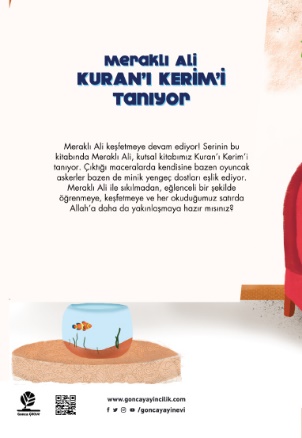 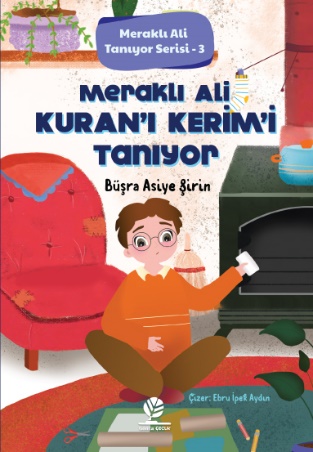 